A RENVOYER  au plus tard pour le 30/01/2023 via conventiondesmaires@spw.wallonie.beCe formulaire permet aux structures supracommunales de répondre à l'appel à candidature POLLEC 2022.L’appel à candidature est lancé dans le but d’inciter les pouvoirs locaux à élaborer, mettre en œuvre et suivre leur PAEDC, dans le cadre de leur engagement dans la Convention des Maires et à soutenir la mise en place d’un service supracommunal de soutien aux coordinateurs POLLEC communaux dans cette mission.Vous retrouverez les détails et conditions de l'appel sur le site de la coordination régionale de la convention des maires :  Lien page web POLLEC2022.Données de l’organismeNom de l’organismeNuméro BCEAdresseNuméroCode postalLocalitéDonnées agent traitantNomPrénomEmailTéléphoneFonction de l'agentCoordonnées du responsableNomPrénomFonctionAdresse e-mailTéléphoneDonnées bancairesIBAN *BIC*Communication à inscrire lors du versement du subside *Objet du dossierCombien de communes au total constituent votre territoire (il s’agit de l’ensemble des communes qui constituent le territoire qu’elles soient coordonnées ou pas) ? Réponse libreAvez-vous reçu un subside POLLEC 20 -Volet RH* : Oui/nonVous posez votre candidature en vue de* : cases à cocher	 La mise en place d’un service de soutien aux communes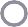  Le renforcement d’un service existant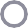 Au moment du dépôt de cette candidature, combien de coordinateurs POLLEC communaux (CPC) ayant sollicités un subside POLLEC 20-21-22 (volet RH) coordonnerez-vous? cases à cocherEntre 5 et 21 Entre 21 et 40Au-délà de 41Est-ce que votre structure s’est engagée comme coordinateur territorial auprès de la Convention des maires ?  Oui/nonSi non, compte-t-elle le faire ? Oui/nonSi non, expliquer la raison Réponse libreEst-ce que vous coordonnez un ou plusieurs PAEDC groupés ? : Oui/nonSi oui, quel objectif de réduction des émissions GES pour ces plans ? cases à cocher (plusieurs choix possibles)40% à l’horizon 2030 ;55 % à l’horizon 2030 et neutralité carbone à l’horizon 2050.Si oui, comptez-vous poursuivre la coordination du ou des PAEDC groupés ou encourager l’élaboration d’un PAEDC individuel de chaque commune de votre territoire Réponse libreSi non, comptez-vous développer un PAEDC groupé ? Oui/nonInformation spécifiqueSur les ressources internesDans quel département prendra place la cellule en charge du service de soutien POLLEC ? Réponse libre Quelles sont les missions du département et leur lien avec POLLEC ? Réponse libre Est-ce que la structure dispose en son sein : cases à cocher (plusieurs choix possibles)d’un responsable environnement d’un responsable mobilité d’un responsable énergie Autre (fonction et explication) Réponse libreSur le fonctionnement Votre structure possède-t-elle un plan stratégique intégrant les volets énergie climat du territoire ? Oui/nonSi oui, détaillez comment. Réponse libreQuel type d’accompagnement supra-communal (en dehors des missions POLLEC) est mis en œuvre au sein de votre structure ? Réponse libreVotre structure a-t-elle déjà mise en place une approche transversale entre la thématique énergie climat et les autres thématiques gérées en interne (ex. mobilité, ruralité, cohésion sociale…). Réponse libreExemplarité de la structureVotre structure a-t-elle déjà réalisé… cases à cocher (plusieurs choix possibles)•	des audits énergétiques des bâtiments de votre structure ?* Oui/nonSi oui, quel pourcentage du parc est couvert par les audits énergétiques ?•	une comptabilité énergétique ?*Oui/non•	un cadastre énergétique ?*Oui/nonSi oui, quel est le pourcentage du parc ayant fait l’objet de ce suivi ?•	des investissements en énergie renouvelable sur vos bâtiments ?Oui/nonSi oui, quel pourcentage de votre consommation totale est couverte par cette production d’énergies renouvelables ?Avez-vous déjà mis en place des actions d’adaptation au changement climatique du territoire ? Oui/non			Si oui, précisez brièvement les actions menées Réponse libreEtat des lieux subsides POLLEC20 -Volet RHQuel montant du subside POLLEC2020 (Volet RH) a été consommé au moment du dépôt de candidature ?  Réponse libreAvez-vous un Coordinateur POLLEC Territorial (CPT) en fonction au moment du dépôt de candidature ? oui/nonSi oui, compte-t-il poursuivre sa fonction au sein de votre structure avec le subside POLLEC2022 ? oui/nonSi oui, quel est son taux d’occupation actuel pour la mission de CPT ?Réponse libreSi non,	Quelles sont les raisons pour lesquelles l’organisme supracommunal ne dispose pas encore de coordinateur territorial POLLEC? Case à cocherAbandon du subsideImpossibilité de recrutementCoordinateur recruté mais ayant quitté ses fonctionsCoordinateur absent (maladie, congé de longue durée…)Recrutement en coursAutre (champ libre) Listez les 3 actions principales de coordination supracommunales réalisées dans le cadre de ce subside.Réponse libreMotivation et moyens mis à dispositionComment comptez-vous vous y prendre pour mettre en place ou améliorer les missions de soutien POLLEC suivantes telles qu’elles sont reprises à l’annexe 4, point 4 de l’appel ? Mettre en place un groupe de coordination des CPC sur le territoire coordonné Réponse libreAccompagner les CPC dans l'élaboration, la mise en œuvre et le monitoring de leur PAEDC  Réponse libreFormation Réponse libreCommunication  Réponse libreCollaboration avec la CPR Réponse libreRapportage Réponse libreComment comptez-vous vous y prendre pour convaincre les communes non encore engagées à rejoindre le réseau POLLEC et à s’engager dans la Convention des maires ? Réponse libreQuelles suggestions avez-vous pour améliorer le service de soutien aux communes au niveau supracommunal et au niveau régional ? Réponse libreQuels sont les moyens (humains, financiers ou autres) que vous comptez mettre en œuvre ou renforcer pour assurer la réussite de votre coordination ?  Réponse libre	Moyens humains Coordinateur CPT principalNom Prénom (précisez s’il s’agit d’une personne à engager) :Régime de travail (CDD/CDI) :Service :Département :Taux d’occupation pour POLLEC :Description des missions attribuées en dehors du subside POLLEC : Réponse libreMoyens financiers complémentaires au subside (en dehors du co-financement) : Réponse libreAutres moyens (détaillez) : Réponse libreLes engagements de la structure supracommunaleNous soussignés, ……………………. Représentants de …………. , déclarons sur l'honneur :que les renseignements mentionnés dans le présent formulaire et ses annexes sont exacts et complets ; avoir pris connaissance des modalités de soumission des candidatures pour le présent appel et pour autant que le dossier de candidature soit sélectionné, nous engager à nous conformer aux dispositions qui y sont reprises et en particulier les suivantes : Apporter le co-financement nécessaire, soit 25 % du montant total de la mission de coordination POLLEC ;Réaliser les missions décrites dans l’Annexe 4 jointe au présent appel et notamment à :Mettre en place un groupe de coordination des CPC sur le territoire coordonné ;Accompagner les CPC dans l'élaboration, la mise en œuvre et le monitoring de leur PAEDC ;Mettre en place et suivre des formations ;Communiquer autour de la dynamique POLLEC et de la Convention des Maires sur son territoire ;Collaborer avec la Région ;Rapporter les résultats obtenus ;Déposer leur candidature auprès du bureau de la Convention des Maires en tant que coordinateur territorial de la Convention des Maires pour les nouveaux coordinateurs ;(http://www.conventiondesmaires.eu/about/covenant-coordinators_fr.html )Transmettre à la Coordination régionale de la Convention de Maires :un plan d’action groupé reprenant notamment des chiffres clés (estimation économie CO2, production renouvelable, recettes et économies prévues) ainsi que les rapports de monitoring pour les coordinateurs qui disposent d’un PAEDC groupéUn rapport d’activité annuel décrivant l’exécution des missions décrites à l’annexe 4.Pour l’organe de décision de la structure supra-communale, en sa séance du     /       /2023ANNEXE A JOINDRE AU DOSSIER :  Liste des communes partenairesSignature :